ДЕПАРТАМЕНТ ОБРАЗОВАНИЯ И НАУКИ КОСТРОМСКОЙ ОБЛАСТИОБЛАСТНОЕ ГОСУДАРСТВЕННОЕ БЮДЖЕТНОЕ ПРОФЕССИОНАЛЬНОЕ ОБРАЗОВАТЕЛЬНОЕ УЧРЕЖДЕНИЕ«Костромской колледж отраслевых технологий строительства и лесной промышленности»  Утверждена приказом директора ОГБПОУ «Костромской колледж отраслевых технологий строительстваи лесной промышленности» № ___ от ______августа 2023 г.Приложение к ПООП по профессии/специальности                                                                       08.02.01 Строительство и эксплуатация зданий и сооруженийпрофиль технологическийРабочая   ПРОГРАММа ОБЩЕПРОФЕССИОНАЛЬНОЙ ДИСЦИПЛИНЫосновной профессиональной образовательной программы ОГСЭ.03 ИНОСТРАННЫЙ ЯЗЫК В ПРОФЕССИОНАЛЬНОЙ ДЕЯТЕЛЬНОСТИ (НЕМЕЦКИЙ ЯЗЫК)2023 г.Содержание программы реализуется в процессе освоения основной образовательной программы и требований ФГОС СПО 08.02.01 Строительство и эксплуатация зданий и сооруженийОрганизация-разработчик:ОГБПОУ «Костромской колледж отраслевых технологий строительства и лесной промышленности»Разработчик:Кузнецова Ирина Евгеньевна, преподаватель иностранного языка первой квалификационной  категорииСОДЕРЖАНИЕОБЩАЯ ХАРАКТЕРИСТИКА РАБОЧЕЙ ПРОГРАММЫ УЧЕБНОЙ ДИСЦИПЛИНЫ ОГСЭ.03 ИНОСТРАННЫЙ ЯЗЫК В ПРОФЕССИОНАЛЬНОЙ ДЕЯТЕЛЬНОСТИ1.1. Место дисциплины в структуре основной образовательной программы: Учебная дисциплина « ОГСЭ.03 Иностранный язык в профессиональной деятельности» является обязательной частью социально-гуманитарного цикла ПООП в соответствии с ФГОС СПО по специальности 08.02.01 Строительство и эксплуатация зданий и сооруженийОсобое значение дисциплина имеет при формировании и развитии ОК 01, ОК 02, ОК 04, ОК 07, ОК 09.1.2. Цель и планируемые результаты освоения дисциплиныВ рамках программы учебной дисциплины обучающимися осваиваются умения и знания2. СТРУКТУРА И СОДЕРЖАНИЕ УЧЕБНОЙ ДИСЦИПЛИНЫ2.1. Объем учебной дисциплины и виды учебной работы2.2. Тематический план и содержание учебной дисциплины УСЛОВИЯ РЕАЛИЗАЦИИ УЧЕБНОЙ ДИСЦИПЛИНЫ3.1. Требования к минимальному материально-техническому обеспечениюДля реализации программы дисциплины предусмотрены следующие специальные помещения:Помещение кабинета соответствует требованиям Санитарно-эпидемиологических правил и нормативов (СанПиН 2.4.2 №178-02): оснащено типовым оборудованием, в том числе специализированной учебной мебелью и средствами обучения, необходимыми для выполнения требований к уровню подготовки обучающихся. Кабинет «Иностранного языка» оснащен оборудованием: мультимедийной доской, рабочим местом преподавателя, столами, стульями (по числу обучающихся), шкафами для хранения раздаточного дидактического материала и др.; техническими средствами обучения (компьютерами, средствами аудиовизуализации, мультимедийным проектором).В состав учебно-методического и материально-технического обеспечения программы общеобразовательной учебной дисциплины «Иностранный язык» входят:  многофункциональный комплекс преподавателя, компьютер с лицензионным программным обеспечением;наглядные пособия (комплекты учебных таблиц, плакатов, портретов выдающихся ученых, поэтов, писателей и др.);информационно-коммуникативные средства;лингафонное компьютерное оборудование на 15 студентов, оснащенных гарнитурой со встроенным микрофоном и выходом в Интернет;комплект технической документации, в том числе паспорта на средства обучения, инструкции по их использованию и технике безопасности;библиотечный фонд.3.2. Информационное обеспечение реализации программыДля реализации программы библиотечный фонд образовательной организации имеет печатные и/или электронные образовательные и информационные ресурсы, рекомендованные для использования в образовательном процессе, не старше пяти лет с момента издания. Рекомендуемые печатные издания по реализации общеобразовательной дисциплины представлены в методических рекомендациях по организации обучения.3.2.1. Основные печатные изданияРадченко О.А., Лытаева М.А., Гутборд О.В. Немецкий язык, учебник 10 класс,  АО "Издательство "Просвещение", 2021 г.Гайвоненко Т.Ф. Немецкий язык в сфере строительства и дизайна, учебное пособие, издательство КНОРУС, М., 2021 г, 300 с.3.2.2. Основные электронные издания 3.2.3. Дополнительные источники 1. Видеоуроки в интернет: [сайт]. – ООО «Мультиурок», 2020 – URL: http://videouroki.net (дата обращения: 06.02.2022) – Текст: электронный.2. Единая коллекция цифровых образовательных ресурсов. - URL: http://school-collection.edu.ru/ (дата обращения: 08.02.2022). – Текст: электронный.3. Информационная система «Единое окно доступа к образовательным ресурсам». - URL: http://window.edu.ru/ (дата обращения: 02.02.2022). – Текст: электронный.4. Онлайн-словари ABBYY Lingvo. - URL:http://www.abbyyonline.ru (дата обращения: 11.02.2022). – Текст: электронный.5. Онлайн-словари Мультитран». - URL:http://www.multitran.ru (дата обращения: 11.02.2022). – Текст: электронный.6. Федеральный центр информационно-образовательных ресурсов. - URL: http://fcior.edu.ru/ (дата обращения: 01.07.2021). - Режим доступа: свободный. – Текст: электронный.7. Министерство образования и науки Российской Федерации: официальный сайт.  – 2021. - URL: https://minobrnauki.gov.ru/ (дата обращения: 01.06.2021). – Текст: электронный. 8. Научная электронная библиотека (НЭБ). - URL:http://www.elibrary.ru (дата обращения: 11.06.2021). - Режим доступа: свободный. – Текст: электронный. 4. КОНТРОЛЬ И ОЦЕНКА РЕЗУЛЬТАТОВ ОСВОЕНИЯ УЧЕБНОЙ ДИСЦИПЛИНЫОБЩАЯ ХАРАКТЕРИСТИКА РАБОЧЕЙ ПРОГРАММЫ УЧЕБНОЙ ДИСЦИПЛИНЫ3СТРУКТУРА И СОДЕРЖАНИЕ УЧЕБНОЙ ДИСЦИПЛИНЫУСЛОВИЯ РЕАЛИЗАЦИИ УЧЕБНОЙ ДИСЦИПЛИНЫ             512КОНТРОЛЬ И ОЦЕНКА РЕЗУЛЬТАТОВ ОСВОЕНИЯ УЧЕБНОЙ ДИСЦИПЛИНЫ14Код ПК, ОК, ЦК,ЛРУменияЗнанияОК 01ОК 02ОК 04ОК 07ОК 09- У 01 понимать общий смысл воспроизведённых высказываний в пределах литературной нормы на профессиональные темы;– У 02 понимать содержание текста, как на базовые, так и на профессиональные темы;– У 03 осуществлять высказывания (устно и письменно) на иностранном языке на профессиональные темы;– У 04 осуществлять переводы (со словарем и без словаря) иностранных тексов профессиональной направленности;– У 05 строить простые высказывания о себе и своей профессий деятельности;– У 06 производить краткое обоснование и объяснение своих текущих и планируемых действий;– У 07 выполнять письменные простые связные сообщения на интересующие профессиональные темы;– У 08 разрабатывать планы к самостоятельным работам для подготовки проектов и устных сообщений.– У 09 письменно переводить тексты по профессиональной тематике и техническую документацию с использованием разных типов словарей– З 01 особенности произношения интернациональных слов и правила чтения технической терминологии и лексики профессиональной направленности;– З 02 основные общеупотребительные глаголы профессиональной лексики;– З 03 лексический (1000 – 1200 лексических единиц) минимум, относящийся к описанию предметов, средств и процессов профессиональной деятельности;– З 04 основные грамматические правила, необходимые для построения простых и сложных предложений на профессиональные темы и перевода текстов профессиональной направленностиПК 1.3 Разрабатывать архитектурно-строительные чертежи с использованием средств автоматизированного проектированияУмения: читать проектно-технологическую документацию; пользоваться компьютером с применением специализированного программного обеспеченияЗнания: принципы проектирования схемы планировочной организации земельного участка; особенности выполнения строительных чертежей; графические обозначения материалов и элементов конструкций; требования нормативно-технической документации на оформление строительных чертежейПК 3.3. Обеспечивать ведение текущей и исполнительной документации по выполняемым видам строительных работУмения: подготавливать документы для оформления разрешений и допусков для производства строительных работ на объекте капитального строительств; составлять заявки на финансирование на основе проверенной и согласованной первичной учетной документации; разрабатывать исполнительно-техническую документацию по выполненным этапам и комплексам строительных работЗнания:основы документоведения,современные стандартные требования к отчетности; состав, требования к оформлению, отчетности, хранению проектно-сметной документации, правила передачи проектно-сметной документацииЦК1-ЦК5Использовать цифровые средства общения при взаимодействии с другими людьми, выбирать цифровые медиа и тематические Интернет-сообщества;участвовать в диалогах на знакомые общие и профессиональные темы, в том числе в цифровой среде Цифровые и компьютерные  технологии, правила работы на компьютере и в сети Интернет, правила оформления документов,основы  межличностных отношений;основы  проектной деятельности;основы профессиональной деятельности.ЛР 4Проявлять и демонстрировать уважение к труду человека, осознающий ценность собственного труда и труда других людей. Выражать осознанную готовность к получению профессионального образования, к непрерывному образованию в течение жизни. Демонстрировать позитивное отношение к регулированию трудовых отношений. Ориентироваться на самообразование и профессиональную переподготовку в условиях смены технологического уклада и сопутствующих социальных перемен. Стремиться к формированию 
в сетевой среде личностно и профессионального конструктивного «цифрового следа»Знать и применять на практике современные достижения в профессиональной сфере, владеть основами проектной деятельностиЛР 6Быть ориентированным на профессиональные достижения, деятельно выражающий познавательные интересы с учетом своих способностей, образовательного и профессионального маршрута, выбранной квалификацииЗнать и применять на практике современные достижения в профессиональной сфере, владеть основами проектной деятельности.ЛР 13Соблюдать требования производственной санитарии и гигиены труда при выполнении производственных задачЗнать правила техники безопасности и охраны трудаВид учебной работыОбъем в часахОбъем образовательной программы учебной дисциплины152в т.ч. в форме практической подготовки28в т. ч.:в т. ч.:теоретическое обучение2лабораторно-практические  занятия 106практическая подготовка28курсовая работа (проект) нетСамостоятельная работа 16Промежуточная аттестация в форме дифференцированного зачетаНаименование разделов и темСодержание учебного материала и формы организации деятельности обучающихсяСодержание учебного материала и формы организации деятельности обучающихсяОбъем часовКоды компетенций и личностных результатов, формированию которых способствует элемент программы122343 курс – 1 семестр – 48 часов ( т-2 ч, лпз-46 ч) СР – 4 ч3 курс – 1 семестр – 48 часов ( т-2 ч, лпз-46 ч) СР – 4 ч3 курс – 1 семестр – 48 часов ( т-2 ч, лпз-46 ч) СР – 4 ч3 курс – 1 семестр – 48 часов ( т-2 ч, лпз-46 ч) СР – 4 ч3 курс – 1 семестр – 48 часов ( т-2 ч, лпз-46 ч) СР – 4 чРаздел 1. Иностранный язык в профессиональном общенииРаздел 1. Иностранный язык в профессиональном общенииРаздел 1. Иностранный язык в профессиональном общении12Тема 1.1. Мой колледж. Моя профессия.Содержание учебного материалаСодержание учебного материала12Тема 1.1. Мой колледж. Моя профессия.Образование, профессиональное образование, мир профессий, профессия строителя. Первые постройки. История развития строительства Грамматика. Видовременная система глагола, глагол sein, местоимения, их разрядыОбразование, профессиональное образование, мир профессий, профессия строителя. Первые постройки. История развития строительства Грамматика. Видовременная система глагола, глагол sein, местоимения, их разряды0ОК 01-06Тема 1.1. Мой колледж. Моя профессия.В том числе практических занятий и лабораторных работВ том числе практических занятий и лабораторных работ12ОК 01-06Тема 1.1. Мой колледж. Моя профессия.1	Практическое занятие № 1 Учеба в колледже. Система профессионального образования2ОК 01-06Тема 1.1. Мой колледж. Моя профессия.2Практическое занятие № 2 Моя специальность2ОК 01-06Тема 1.1. Мой колледж. Моя профессия.3Практическое занятие № 3 Возможности карьерного роста2ОК 01-06Тема 1.1. Мой колледж. Моя профессия.4Практическое занятие № 4 История развития строительства. Первые постройки. 2ОК 01-06Тема 1.1. Мой колледж. Моя профессия.5Практическое занятие № 5 Современные тенденции в развитии строительного производства.2ОК 01-06Тема 1.1. Мой колледж. Моя профессия.6Практическое занятие № 6 Требования к профессии2ОК 01-06Раздел 2. Профессиональный модульРаздел 2. Профессиональный модульРаздел 2. Профессиональный модуль106ОК 01-06Тема2.1 Введение в основы перевода текстов профессиональной направленности и технической документации Содержание учебного материалаСодержание учебного материала6Тема2.1 Введение в основы перевода текстов профессиональной направленности и технической документации Понятие и разновидности стилей. Научно-технический стиль. Техническая документации. Перевод инструкций .Грамматический материал: Многозначность слов. Словообразование.Понятие и разновидности стилей. Научно-технический стиль. Техническая документации. Перевод инструкций .Грамматический материал: Многозначность слов. Словообразование.0ОК 01-06ПК 3.3 Тема2.1 Введение в основы перевода текстов профессиональной направленности и технической документации В том числе теоретических, практических занятий и лабораторных работ,В том числе теоретических, практических занятий и лабораторных работ,6 -т2, лпз4ОК 01-06ПК 3.3 Тема2.1 Введение в основы перевода текстов профессиональной направленности и технической документации 1 Теоретическое занятие № 1 Научно-технические стили русского и немецкого языков2ОК 01-06ПК 3.3 Тема2.1 Введение в основы перевода текстов профессиональной направленности и технической документации 2Практическое занятие № 7. Особенности лексики и перевода иностранной научно-технической литературы2ОК 01-06ПК 3.3 Тема2.1 Введение в основы перевода текстов профессиональной направленности и технической документации 3Практическое занятие № 8 Перевод инструкций при работе на строительной площадке.2ОК 01-06ПК 3.3 Тема 2. 2 Виды, свойства и функции современных строительных материалов, изделий и конструкцийСодержание учебного материалаСодержание учебного материала20Тема 2. 2 Виды, свойства и функции современных строительных материалов, изделий и конструкцийСтроительные материалы, их свойства и функции. Натуральные и искусственные строительные материалыГрамматический материал: имя существительное, множественное число, притяжательный падеж, имя прилагательное, разряды, степени сравнения, сравнительные конструкцииСтроительные материалы, их свойства и функции. Натуральные и искусственные строительные материалыГрамматический материал: имя существительное, множественное число, притяжательный падеж, имя прилагательное, разряды, степени сравнения, сравнительные конструкции0ОК 01-06,09ПК 3.3 Тема 2. 2 Виды, свойства и функции современных строительных материалов, изделий и конструкцийВ том числе практических занятий и лабораторных работВ том числе практических занятий и лабораторных работ20ОК 01-06,09ПК 3.3 Тема 2. 2 Виды, свойства и функции современных строительных материалов, изделий и конструкций1Практическое занятие № 9  Строительные материалы, их свойства и функции2ОК 01-06,09ПК 3.3 Тема 2. 2 Виды, свойства и функции современных строительных материалов, изделий и конструкций2Практическое занятие № 10   Натуральные строительные материалы2ОК 01-06,09ПК 3.3 Тема 2. 2 Виды, свойства и функции современных строительных материалов, изделий и конструкций3Практическое занятие № 11   Древесина. Свойства. Детали из дерева, преимущества и недостатки2ОК 01-06,09ПК 3.3 Тема 2. 2 Виды, свойства и функции современных строительных материалов, изделий и конструкций4Практическое занятие № 12   Искусственные строительные материалы.2ОК 01-06,09ПК 3.3 Тема 2. 2 Виды, свойства и функции современных строительных материалов, изделий и конструкций5Практическое занятие № 13   Химия в строительстве. Композитные материалы2ОК 01-06,09ПК 3.3 Тема 2. 2 Виды, свойства и функции современных строительных материалов, изделий и конструкций6Практическое занятие № 14   Стекло2ОК 01-06,09ПК 3.3 Тема 2. 2 Виды, свойства и функции современных строительных материалов, изделий и конструкций7Практическое занятие № 15   Материалы из пластика2ОК 01-06,09ПК 3.3 Тема 2. 2 Виды, свойства и функции современных строительных материалов, изделий и конструкций8Практическое занятие № 16   Металлы. Свойства металлов. Сплавы в строительстве2ОК 01-06,09ПК 3.3 Тема 2. 2 Виды, свойства и функции современных строительных материалов, изделий и конструкций9Практическое занятие № 17    Кирпич,свойства и применение. Виды кирпича. Керамика2ОК 01-06,09ПК 3.3 Тема 2. 2 Виды, свойства и функции современных строительных материалов, изделий и конструкций10Практическое занятие № 18   Строительный раствор. Бетон. Виды и свойства бетона2ОК 01-06,09ПК 3.3 Тема 2. 2 Виды, свойства и функции современных строительных материалов, изделий и конструкцийСамостоятельная работа обучающихся.  Подготовка презентации по теме   «Строительные материалы»Самостоятельная работа обучающихся.  Подготовка презентации по теме   «Строительные материалы»4ОК 01-06,09ПК 3.3 Тема 2.3. Информационные технологии в строительствеСодержание учебного материалаСодержание учебного материала10Тема 2.3. Информационные технологии в строительствеНаучно-технический прогресс, изобретатели и их изобретения. Компьютерное оборудование. Информационные технологии, , программное обеспечениеГрамматический материал: имя числительное, обозначение времени, количественные слова. Типы вопросов, структура предложений. Оборот es gibt  и его формы.Научно-технический прогресс, изобретатели и их изобретения. Компьютерное оборудование. Информационные технологии, , программное обеспечениеГрамматический материал: имя числительное, обозначение времени, количественные слова. Типы вопросов, структура предложений. Оборот es gibt  и его формы.0ОК 01-06,09ПК 1.3Тема 2.3. Информационные технологии в строительствеВ том числе практических занятий и лабораторных работВ том числе практических занятий и лабораторных работ10ОК 01-06,09ПК 1.3Тема 2.3. Информационные технологии в строительстве1Практическое занятие № 19   Научно-технический прогресс. Великие ученые – изобретатели и их изобретения2ОК 01-06,09ПК 1.3Тема 2.3. Информационные технологии в строительстве2Практическое занятие № 20   Компьютерное оборудование и программное обеспечение, его роль в образовании.2ОК 01-06,09ПК 1.3Тема 2.3. Информационные технологии в строительстве3Практическое занятие № 21   Информационные технологии в строительном производстве2ОК 01-06,09ПК 1.3Тема 2.3. Информационные технологии в строительстве4Практическое занятие № 22   Информационное моделирование2ОК 01-06,09ПК 1.3Тема 2.3. Информационные технологии в строительстве5Практическое занятие № 23    Специализированное программное обеспечение (AUTOCAD, ARCHICAD, CREDO DAT Professional. и др.)2ОК 01-06,09ПК 1.3                                    3 курс-2 семестр-64 часа ( лпз-36 ч, пп- 28 ч)   СР- 8 ч                                    3 курс-2 семестр-64 часа ( лпз-36 ч, пп- 28 ч)   СР- 8 ч                                    3 курс-2 семестр-64 часа ( лпз-36 ч, пп- 28 ч)   СР- 8 чТема 2.4. Части зданияСодержание учебного материалаСодержание учебного материала16Тема 2.4. Части зданияОсновные части здания, их функции.Грамматический материал: модальные глаголы и их эквиваленты.. Основные части здания, их функции.Грамматический материал: модальные глаголы и их эквиваленты.. 0ОК 01-06, 09ПК 3.3Тема 2.4. Части зданияВ том числе практических занятий и лабораторных работВ том числе практических занятий и лабораторных работ16ОК 01-06, 09ПК 3.3Тема 2.4. Части здания1Практическое занятие № 24   Части здания2ОК 01-06, 09ПК 3.3Тема 2.4. Части здания2Практическое занятие № 25   Фундамент. Виды фундамента.2ОК 01-06, 09ПК 3.3Тема 2.4. Части здания3Практическое занятие № 26    Крыша. Ее функции. Виды крыш2ОК 01-06, 09ПК 3.3Тема 2.4. Части здания4Практическое занятие № 26    Потолок. Подвесной потолок2ОК 01-06, 09ПК 3.3Тема 2.4. Части здания5Практическое занятие № 28    Стены. Классификация стен. Дизайн стен.2ОК 01-06, 09ПК 3.3Тема 2.4. Части здания6Практическое занятие № 29     Перекрытия.2ОК 01-06, 09ПК 3.3Тема 2.4. Части здания7Практическое занятие № 30    Окна. Материал для оконных рам.2ОК 01-06, 09ПК 3.3Тема 2.4. Части здания8Практическое занятие № 31   Пол. Напольные покрытия. Паркетный пол.2ОК 01-06, 09ПК 3.3Тема 2.4. Части зданияСамостоятельная работа обучающихся. Составление глоссария – словаря узкоспециализированных иноязычных терминов в отрасли строительства с толкованием, комментариями и примерами.Самостоятельная работа обучающихся. Составление глоссария – словаря узкоспециализированных иноязычных терминов в отрасли строительства с толкованием, комментариями и примерами.4ОК 01-06, 09ПК 3.3Тема 2.5. Геодезические работыСодержание учебного материалаСодержание учебного материала16ОК 01-06, 09ПК 3.3Тема 2.5. Геодезические работыЛексический материал по теме. Основные приборы и инструменты для геодезических работ. Виды геодезических съемок. Топографические планы, карты, чертежи.Грамматический материал: Придаточные предложения условия и времени. Структура предложения; сложноподчиненные предложения Лексический материал по теме. Основные приборы и инструменты для геодезических работ. Виды геодезических съемок. Топографические планы, карты, чертежи.Грамматический материал: Придаточные предложения условия и времени. Структура предложения; сложноподчиненные предложения 0ОК 01-06, 09ПК 3.3Тема 2.5. Геодезические работыВ том числе практическая подготовкаВ том числе практическая подготовка16ОК 01-06, 09ПК 3.3Тема 2.5. Геодезические работы1Практическая  подготовка № 1 Геодезические данные2ОК 01-06, 09ПК 3.3Тема 2.5. Геодезические работы2Практическая  подготовка № 2  Геодезические измерения2ОК 01-06, 09ПК 3.3Тема 2.5. Геодезические работы3Практическая  подготовка № 3   Основные приборы и инструменты для геодезических работ2ОК 01-06, 09ПК 3.3Тема 2.5. Геодезические работы4Практическая  подготовка № 4   Геодезическая съемка. Виды геодезических съемок2ОК 01-06, 09ПК 3.3Тема 2.5. Геодезические работы5Практическая  подготовка № 5   Теодолит. Тахеометр2ОК 01-06, 09ПК 3.3Тема 2.5. Геодезические работы6Практическая  подготовка № 6    Нивелир. Нивелирные работы2ОК 01-06, 09ПК 3.3Тема 2.5. Геодезические работы7Практическая  подготовка № 7    Топографические планы, карты, чертежи.2ОК 01-06, 09ПК 3.3Тема 2.5. Геодезические работы8Практическая  подготовка № 8    Рельеф местности2Тема 2.6. Чемпионаты WorldSkillsInternational по компетенции ГеодезияСодержание учебного материалаСодержание учебного материала12Тема 2.6. Чемпионаты WorldSkillsInternational по компетенции ГеодезияОсновная терминология чемпионата . Техническое описание компетенции. Конкурсное задание. Основные требования. Материалы, оборудование и инструменты по компетенции. Охрана труда и техника безопасности. Чтение документации. Фразы, речевые обороты и выражения, благодарности, вежливые просьбы, вопросы, уточнения. Организация спонтанного общения в формате живого общения в виде вопросов и ответов по заданию.Грамматический материал: действительный и страдательный залоги.Основная терминология чемпионата . Техническое описание компетенции. Конкурсное задание. Основные требования. Материалы, оборудование и инструменты по компетенции. Охрана труда и техника безопасности. Чтение документации. Фразы, речевые обороты и выражения, благодарности, вежливые просьбы, вопросы, уточнения. Организация спонтанного общения в формате живого общения в виде вопросов и ответов по заданию.Грамматический материал: действительный и страдательный залоги.0ОК 01-06, 09ПК 1.3ПК 3.3Тема 2.6. Чемпионаты WorldSkillsInternational по компетенции ГеодезияВ том числе практическая подготовкаВ том числе практическая подготовка12Тема 2.6. Чемпионаты WorldSkillsInternational по компетенции Геодезия1Практическая  подготовка № 9   Чемпионаты WorldSkillsInternational. Основная терминология чемпионата .Аудирование: просмотр видеоролика «WhatisWorldSkills?»2Тема 2.6. Чемпионаты WorldSkillsInternational по компетенции Геодезия2Практическая  подготовка № 10     WorldSkillsInternational по компетенции Геодезия. Спецификация стандартов.2Тема 2.6. Чемпионаты WorldSkillsInternational по компетенции Геодезия3Практическая  подготовка № 11    Техническое описание компетенции.2Тема 2.6. Чемпионаты WorldSkillsInternational по компетенции Геодезия4Практическая  подготовка № 12     Конкурсное задание. Основные требования.2Тема 2.6. Чемпионаты WorldSkillsInternational по компетенции Геодезия5Практическая  подготовка № 13    Демонстрация знаний, умений.2Тема 2.6. Чемпионаты WorldSkillsInternational по компетенции Геодезия6Практическая  подготовка № 14   Охрана труда и техника безопасности.2Тема 2.7. Оборудование строительной площадки, строительная техникаСодержание учебного материалаСодержание учебного материала10Тема 2.7. Оборудование строительной площадки, строительная техникаСтроительные машины, виды строительных машин. Работа на строительной площадке. Грамматический материал: неличные формы глагола (инфинитив, герундий, причастия)Строительные машины, виды строительных машин. Работа на строительной площадке. Грамматический материал: неличные формы глагола (инфинитив, герундий, причастия)0ОК 01-06, 09
ПК 1.3ПК 3.3Тема 2.7. Оборудование строительной площадки, строительная техникаВ том числе практических занятий и лабораторных работВ том числе практических занятий и лабораторных работ10ОК 01-06, 09
ПК 1.3ПК 3.3Тема 2.7. Оборудование строительной площадки, строительная техника1Практическое занятие № 32 Оборудование стройплощадки. Строительные леса2ОК 01-06, 09
ПК 1.3ПК 3.3Тема 2.7. Оборудование строительной площадки, строительная техника2Практическое занятие № 33   Группы строительных машин.2ОК 01-06, 09
ПК 1.3ПК 3.3Тема 2.7. Оборудование строительной площадки, строительная техника3Практическое занятие № 34   Транспортировочные машиныОК 01-06, 09
ПК 1.3ПК 3.3Тема 2.7. Оборудование строительной площадки, строительная техника4Практическое занятие  № 35   Машины для земляных работ2ОК 01-06, 09
ПК 1.3ПК 3.3Тема 2.7. Оборудование строительной площадки, строительная техника5Практическое занятие № 36 Техника безопасности при работе на стройплощадке.2ОК 01-06, 09
ПК 1.3ПК 3.3Тема 2.7. Оборудование строительной площадки, строительная техникаСамостоятельная работа обучающихся Перевод текста по профессиональной тематикеСамостоятельная работа обучающихся Перевод текста по профессиональной тематике4ОК 01-06, 09
ПК 1.3ПК 3.3Тема 2.8. Здание, типы зданийСодержание учебного материалаСодержание учебного материала16Тема 2.8. Здание, типы зданийАрхитектура зданий. Типы зданий. Способы строительстваГрамматический материал: Согласование времен в немецком предложении. Прямая и косвенная речьАрхитектура зданий. Типы зданий. Способы строительстваГрамматический материал: Согласование времен в немецком предложении. Прямая и косвенная речь0ОК 01-07,09ПК 3.3 Тема 2.8. Здание, типы зданийВ том числе практических занятий и лабораторных работВ том числе практических занятий и лабораторных работ16ОК 01-07,09ПК 3.3 1Практическое занятие № 37  Архитектура зданий. Необычные архитектурные решения2ОК 01-07,09ПК 3.3 2Практическое занятие № 38   Здания и требования к ним2ОК 01-07,09ПК 3.3 3Практическое занятие № 39   Нагрузки и воздействия в здании2ОК 01-07,09ПК 3.3 4Практическое занятие № 40   Гражданское строительство2ОК 01-07,09ПК 3.3 5Практическое занятие № 41   Конструкции гражданских зданий. Типы гражданских зданий.  ДИФФЕРЕНЦИРОВАННЫЙ ЗАЧЕТ2ОК 01-07,09ПК 3.3 4 курс-1 семестр- 24 ч лпз,  СР – 4 ч4 курс-1 семестр- 24 ч лпз,  СР – 4 ч4 курс-1 семестр- 24 ч лпз,  СР – 4 чОК 01-07,09ПК 3.3 6Практическое занятие № 42   Жилищное строительство2ОК 01-07,09ПК 3.3 7Практическое занятие № 43   Способы строительства2ОК 01-07,09ПК 3.3 8Практическое занятие № 44  Промышленное строительство2ОК 01-07,09ПК 3.3 Раздел 3. Деловая и профессиональная среда общения. Этика и нормы делового и профессионального общенияРаздел 3. Деловая и профессиональная среда общения. Этика и нормы делового и профессионального общенияРаздел 3. Деловая и профессиональная среда общения. Этика и нормы делового и профессионального общения16Тема 3.1 Документы, деловая переписка, переговорыСодержание учебного материалаСодержание учебного материала8Тема 3.1 Документы, деловая переписка, переговоры1Структура делового письма,. Виды деловых писем. Договор. Грамматический материал: типы условных предложений.0ОК 01-06,09ПК 3.3 Тема 3.1 Документы, деловая переписка, переговорыВ том числе практических занятий и лабораторных работВ том числе практических занятий и лабораторных работ8ОК 01-06,09ПК 3.3 Тема 3.1 Документы, деловая переписка, переговоры1Практическое занятие № 45  Деловое письмо, структура. Виды деловых писем2ОК 01-06,09ПК 3.3 Тема 3.1 Документы, деловая переписка, переговоры2Практическое занятие № 46  Письмо-запрос.2ОК 01-06,09ПК 3.3 Тема 3.1 Документы, деловая переписка, переговоры3Практическое занятие № 47  Письмо-предложение2ОК 01-06,09ПК 3.3 Тема 3.1 Документы, деловая переписка, переговоры4Практическое занятие № 48   Договор. Правила делового общения.2ОК 01-06,09ПК 3.3 Тема 3.1 Документы, деловая переписка, переговорыСамостоятельная работа обучающихся Перевод деловой корреспонденции  по профессиональной тематикеСамостоятельная работа обучающихся Перевод деловой корреспонденции  по профессиональной тематике4Тема 3.2Карьера, устройство на работуСодержание учебного материалаСодержание учебного материала8Тема 3.2Карьера, устройство на работуПравила составления резюме и сопроводительного письма. Грамматический материал: распознавание и употребление в речи изученных ранее коммуникативных и структурных типов предложения, систематизация знаний.Правила составления резюме и сопроводительного письма. Грамматический материал: распознавание и употребление в речи изученных ранее коммуникативных и структурных типов предложения, систематизация знаний.0ОК 01-06,09 ПК 3.3 Тема 3.2Карьера, устройство на работуВ том числе практических занятий и лабораторных работВ том числе практических занятий и лабораторных работ8ОК 01-06,09 ПК 3.3 Тема 3.2Карьера, устройство на работу1Практическое занятие № 49  Устройство на работу. Правила составления резюме и сопроводительного письма2ОК 01-06,09 ПК 3.3 Тема 3.2Карьера, устройство на работу2Практическое занятие № 50   Написание заявления.2ОК 01-06,09 ПК 3.3 Тема 3.2Карьера, устройство на работу3Практическое занятие № 51  Заполнение анкеты2ОК 01-06,09 ПК 3.3 Тема 3.2Карьера, устройство на работу4Практическое занятие № 52  Собеседование.2ОК 01-06,09 ПК 3.3  Практическое занятие № 53 -  Промежуточная аттестация дифференцированный зачет Практическое занятие № 53 -  Промежуточная аттестация дифференцированный зачет Практическое занятие № 53 -  Промежуточная аттестация дифференцированный зачет2ОК 01-06,09 ПК 3.3 Самостоятельная работа обучающихсяСамостоятельная работа обучающихсяСамостоятельная работа обучающихся16ОК 01-06,09 ПК 3.3 ВсегоВсегоВсего152Результаты обученияКритерии оценкиМетоды оценкиЗнания: правил построения простых и сложных предложений на профессиональные темыВыстраивает речь на профессиональные темы грамотно, с соблюдением норм грамматики иностранного языкаОценка решений ситуационных задачТестированиеУстный опрос Оценка письменных практических работЭкспертная оценка по результатам наблюдения за деятельностью студента в процессе освоения учебной дисциплиныосновных общеупотребительных глаголов (бытовая и профессиональная лексика)Демонстрирует владение лексикой, в том числе профессиональной, дифференцирует значение лексических единиц и грамматических структурОценка решений ситуационных задачТестированиеУстный опрос Оценка письменных практических работЭкспертная оценка по результатам наблюдения за деятельностью студента в процессе освоения учебной дисциплинылексического минимума, относящегося к описанию предметов, средств и процессов профессиональной деятельностиСтроит высказывания на заданную тему в устной или письменной форме на профессиональные темы, используя разнообразную профессиональную лексику Оценка решений ситуационных задачТестированиеУстный опрос Оценка письменных практических работЭкспертная оценка по результатам наблюдения за деятельностью студента в процессе освоения учебной дисциплиныособенностей произношения, правил чтения текстов профессиональной направленностиСоблюдает нормы произношения иностранного языка, в том числе профессиональной терминологии, соблюдает ударения и нормы интонацииОценка решений ситуационных задачТестированиеУстный опрос Оценка письменных практических работЭкспертная оценка по результатам наблюдения за деятельностью студента в процессе освоения учебной дисциплиныУмения:понимать общий смысл четко произнесенных высказываний на известные темы (профессиональные и бытовые)Демонстрирует владение лексикой, выделяет основную информацию, ведет диалоги на профессиональные и бытовые темыОценка решений ситуационных задачТестированиеУстный опрос Оценка письменных практических работЭкспертная оценка по результатам наблюдения за деятельностью студента в процессе освоения учебной дисциплиныпонимать тексты на базовые профессиональные темыПонимает содержание текста, демонстрирует владение лексическим минимумом, определяет значение незнакомых слов из контекстаОценка решений ситуационных задачТестированиеУстный опрос Оценка письменных практических работЭкспертная оценка по результатам наблюдения за деятельностью студента в процессе освоения учебной дисциплиныучаствовать в диалогах на знакомые общие и профессиональные темыПоддерживает разговор на заданную тему, используя изученный лексический минимум, владеет техникой ведения беседыОценка решений ситуационных задачТестированиеУстный опрос Оценка письменных практических работЭкспертная оценка по результатам наблюдения за деятельностью студента в процессе освоения учебной дисциплиныстроить простые высказывания о себе и о своей профессиональной деятельности, кратко обосновывать и объяснить свои действия (текущие и планируемые)Строит высказывание согласно правилам английского языка, демонстрирует умение выбирать необходимые грамматические структуры, использует простые и сложные предложения для составления плана действийОценка решений ситуационных задачТестированиеУстный опрос Оценка письменных практических работЭкспертная оценка по результатам наблюдения за деятельностью студента в процессе освоения учебной дисциплиныписать простые связные сообщения на знакомые или интересующие профессиональные темы Демонстрирует умение написать монологические высказывания на профессиональные и повседневные темы, грамотно использует профессиональную терминологию и бытовую лексикуОценка решений ситуационных задачТестированиеУстный опрос Оценка письменных практических работЭкспертная оценка по результатам наблюдения за деятельностью студента в процессе освоения учебной дисциплиныписьменно переводить тексты по профессиональной тематике и техническую документацию с использованием разных типов словарейУмеет грамотно пользоваться словарем, демонстрирует владение необходимым лексическим минимумом, описывающим предметы, средства и процессы профессиональной деятельности, отражает все аспекты содержания текстаПисьменный опросОценка практических работЭкспертная оценка по результатам наблюдения за деятельностью студента в процессе освоения учебной дисциплины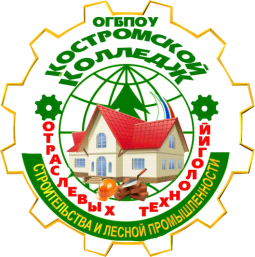 